2022 m. spalio 21 d. organizuotas žygis pėsčiomis pajūriu.Nakvynės namų gyventojai dažniausiai turi sveikatos sutrikimų dėl amžiaus ar negalios, bet stengiamės palaikyti asmenų fizinį aktyvumą ir leidžiamės į žygius pėsčiomis. Rudens grožį tyrinėjome pėsčiomis eidami iš Viršutinės g. per parką iki pat Melnragės. Žygio metu nuėjome apie 13 000 žingsnių.  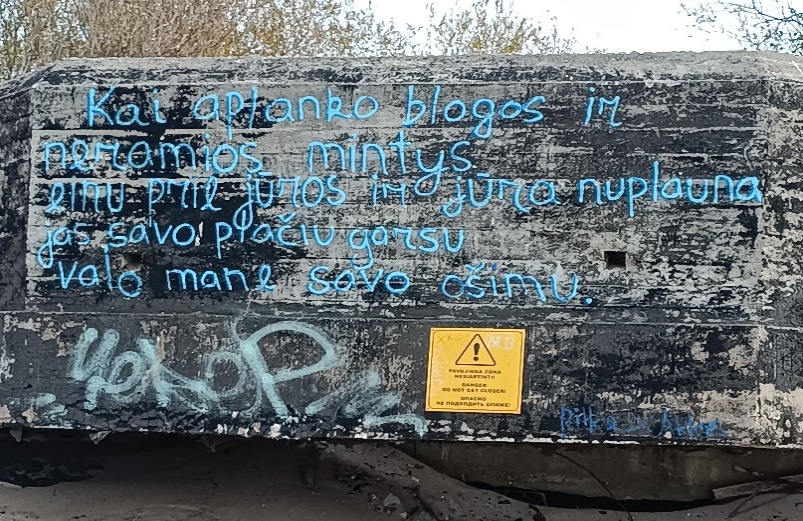 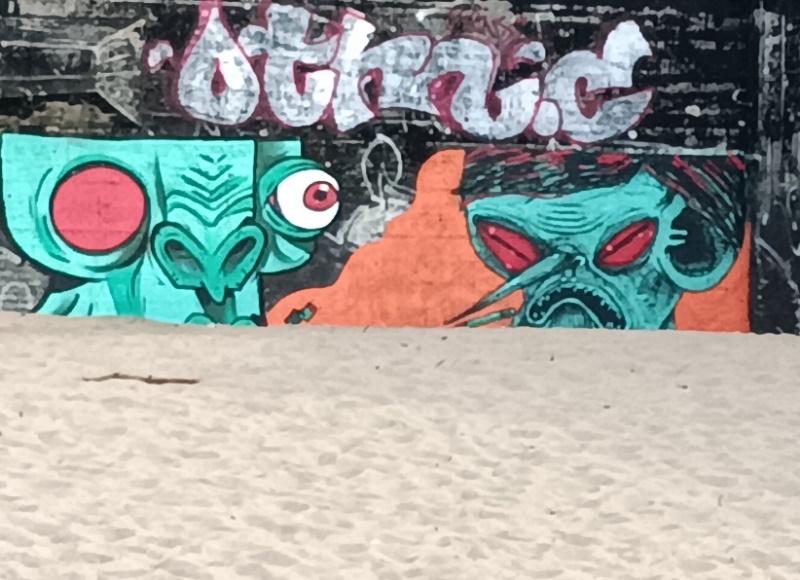 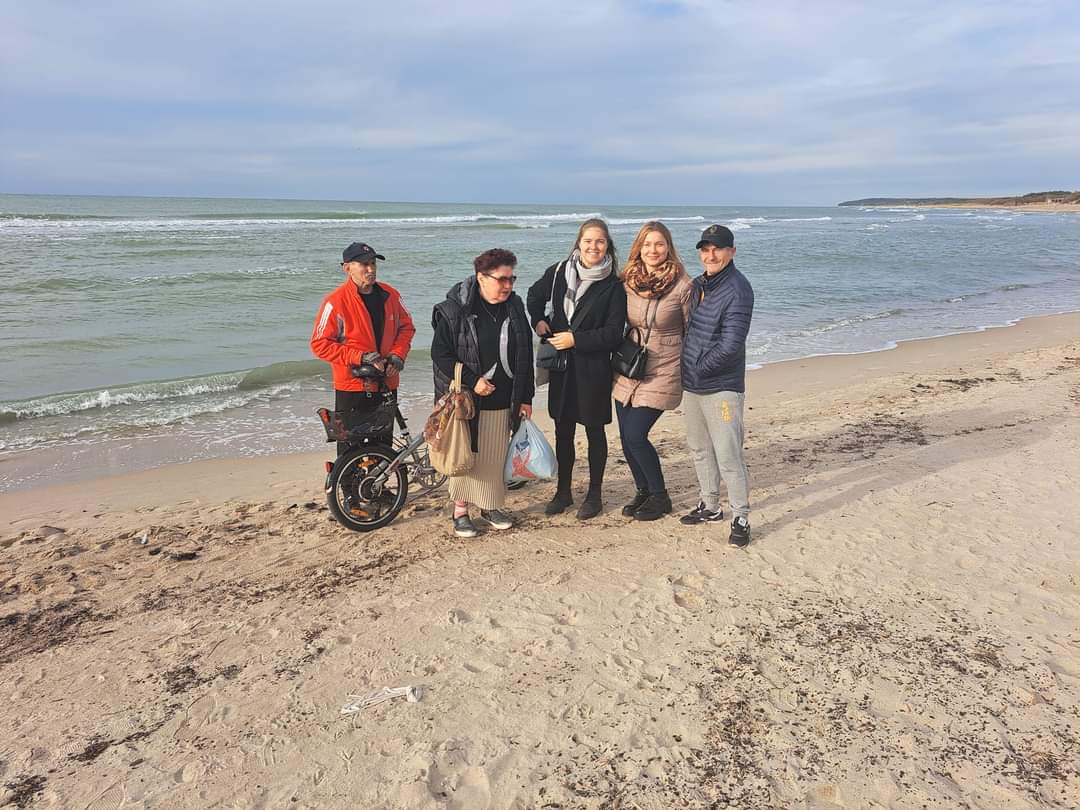 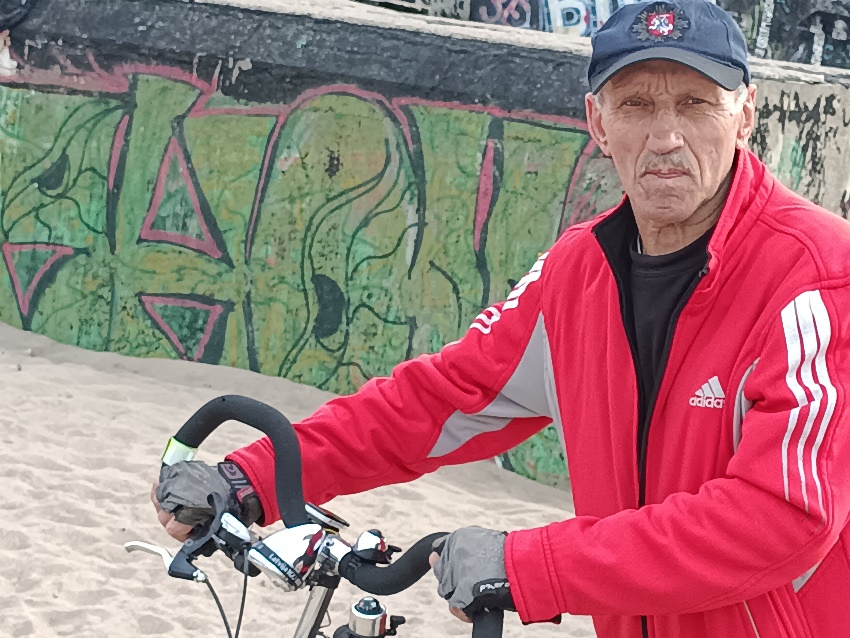 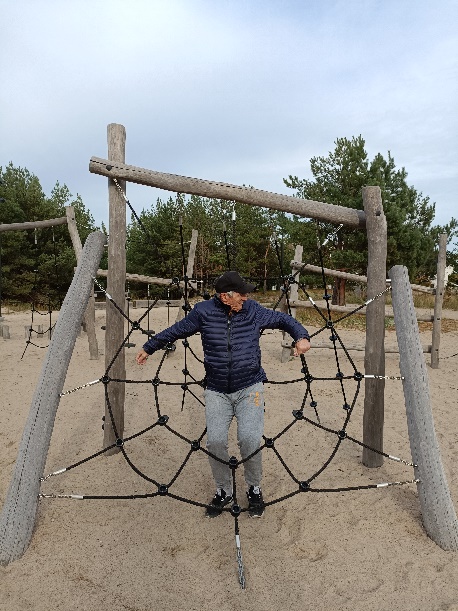 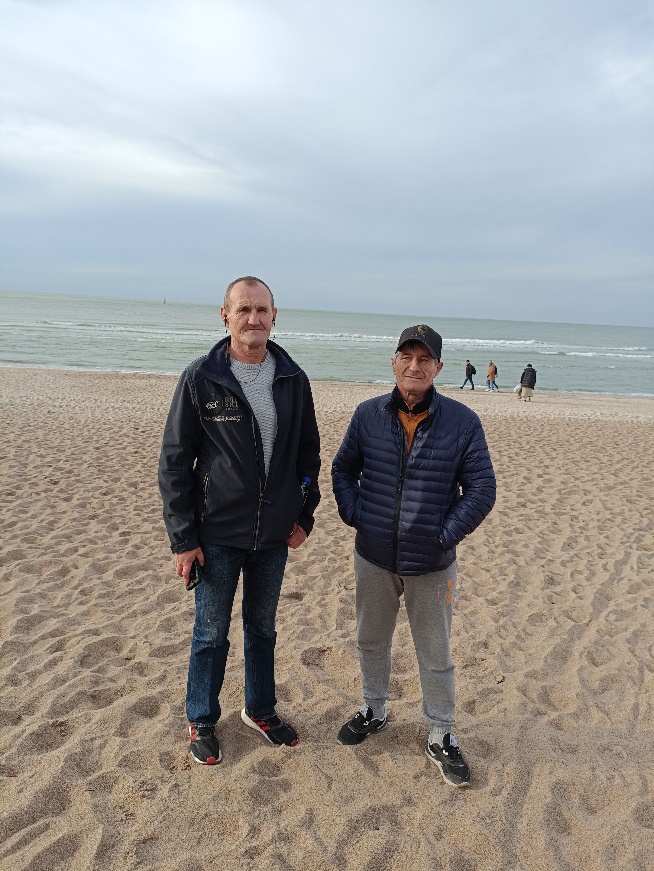 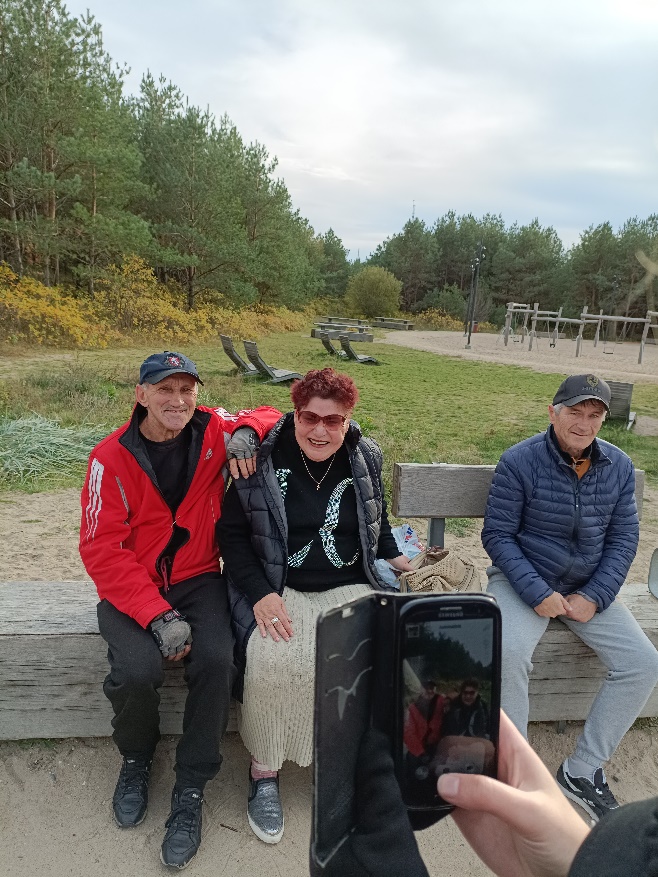 